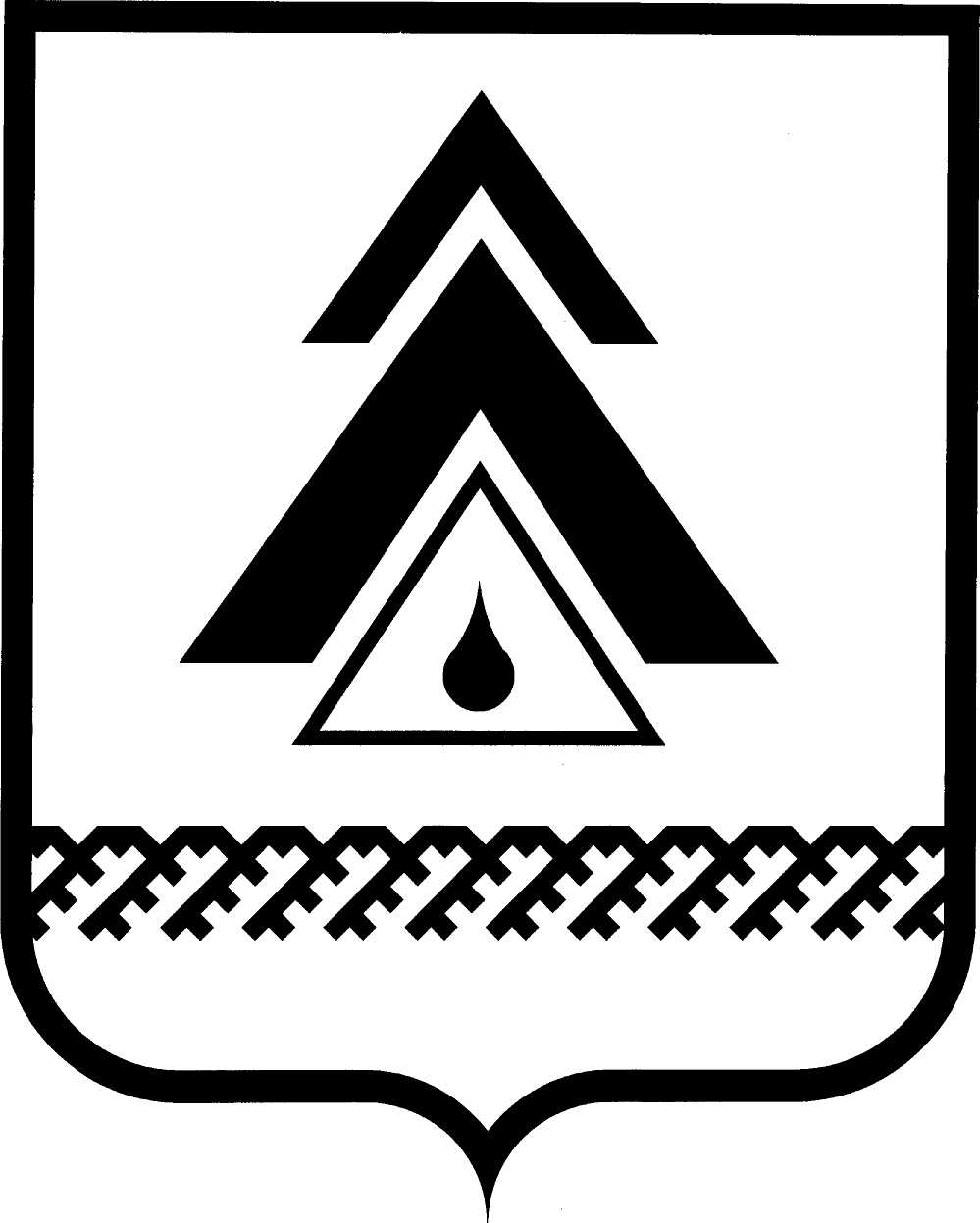 АДМИНИСТРАЦИЯ Нижневартовского районаДЕПАРТАМЕНТ ФИНАНСОВХанты-Мансийского автономного округа - ЮгрыПРИКАЗот 25.12.2013			                                                       № 207г. НижневартовскОб утверждении методики оценки эффективности и результативности выполнения муниципальных заданий на оказание муниципальных услуг (выполнение работ) (с изм. от 22.03.2017 № 30)В соответствии со ст. 69.2 Бюджетного кодекса Российской Федерации приказываю:1. Утвердить Методику оценки эффективности и результативности выполнения муниципальных заданий на оказание муниципальных  услуг (выполнение работ) согласно приложению.Настоящий приказ вступает в силу с момента его подписания и распространяется на правоотношения, возникшие с 01.01.2013 года.Контроль за выполнением Приказа возложить на заместителя директора департамента финансов администрации района М.А. Синеву.Директор департамента                                                                 А.И. Кидяева    Приложение к приказудепартамента финансовот 25.12.2013    № 207 Методика оценки эффективности и результативности выполнения
муниципальных заданий на оказание муниципальных услуг (выполнение работ)I. Общее положение1. Методика оценки эффективности и результативности выполнения муниципальных заданий на оказание муниципальных  услуг (выполнение работ) (далее – Методика) применяется в рамках оценки выполнения муниципальных заданий на оказание муниципальных  услуг (выполнение работ) оказываемых муниципальными учреждениями.1.1. Оценка эффективности и результативности выполнения муниципальных заданий на оказание муниципальных услуг (выполнения работ) осуществляется соответствующими структурными подразделениями администрации района, осуществляющими отдельные функции и полномочия учредителя по каждому из бюджетных, автономных учреждений района.1.2. Структурными подразделениями администрации района, осуществляющими отдельные функции и полномочия учредителя предоставляют результаты оценки эффективности и результативности выполнения муниципальных заданий на оказание муниципальных услуг (выполнения работ) в департамент финансов администрации района одновременно с предоставлением ежегодного отчета об исполнении бюджета по форме согласно приложению к настоящей Методике.1.3. По запросу департамента финансов администрации района структурные подразделения администрации района, осуществляющие отдельные функции и полномочия учредителя предоставляют расшифровку результатов оценки эффективности и результативности выполнения муниципальных заданий на оказание муниципальных услуг (выполнения работ) в форме пояснительной записки, содержащей расчеты результатов оценки по каждому из муниципальных учреждений района, в разрезе этапов оценки.1.4. Расшифровка результатов оценки эффективности и результативности выполнения муниципальных заданий на оказание муниципальных услуг (выполнения работ) должна быть предоставлена структурными подразделениями администрации района, осуществляющими отдельные функции и полномочия учредителя в департамент финансов администрации района в срок не позднее 5 дней с момента получения запроса.II.  Методика оценки эффективности и результативности выполнения муниципальных заданий на оказание муниципальных услуг (выполнения работ)Расчет оценки эффективности и результативности выполнения муниципальных заданий на оказание муниципальных услуг (выполнение работ) проводится в четыре этапа, раздельно по каждому из критериев выполнения муниципальных заданий на оказание муниципальных услуг (выполнения работ):1 этап – расчет К1 – оценка выполнения муниципального задания на оказание муниципальных услуг (выполнения работ) по критерию "полнота использования бюджетных средств на выполнение муниципального задания на оказание муниципальных услуг (выполнения работ)";2 этап – расчет К2 – оценка выполнения муниципального задания на оказание муниципальных услуг (выполнения работ) по критерию "качество оказания муниципальных услуг (выполнения работ)";3 этап – расчет К3 – оценка выполнения муниципального задания на оказание муниципальных услуг (выполнения работ) по критерию "объемы оказания муниципальных услуг (выполнения работ)";4 этап – расчет К4 – итоговой оценки эффективности и результативности выполнения муниципального задания на оказание муниципальных услуг (выполнения работ).2.1. Этап 1.Расчет К1 – оценка выполнения муниципального задания на оказание муниципальных услуг (выполнения работ)  по критерию оценки "полнота использования средств бюджета района на выполнение муниципального задания" производится в процентах по следующей формуле:К1 = К1.1/К1.2* 100, (1) где: – кассовое исполнение бюджета района на выполнение муниципального задания согласно формы годового отчета № 0503737  (для автономных и бюджетных учреждений) и № 0503127 (для казенных учреждений); – плановый объем бюджетных средств на выполнение муниципального задания.Интерпретация оценки выполнения муниципального задания по критерию «полнота использования средств бюджета района на выполнение муниципального задания» осуществляется в соответствии с таблицей 1:Таблица 1Dmax, Dmin– значения выполнения государственного задания, где Dmax= 100%, Dmin= 95%.2.2. Этап 2.Расчет К2 – оценка выполнения муниципального задания на оказание муниципальных услуг (выполнение работ) по критерию "качество оказания муниципальных услуг" производится по формуле: К2i – оценка выполнения муниципального задания на оказание муниципальных услуг (выполнение работ) по каждому из показателей качества оказания муниципальных услуг (выполнения работ);N - число показателей, характеризующих качество муниципальной услуги (работы), установленных муниципальным заданием.Расчет К2i – оценка выполнения муниципального задания по каждому из показателей качества оказания муниципальных услуг (выполнения работ), производится следующим образом:К2i = К2фi/К2плi*100, (3) где:К2фi – фактическое значение показателя, характеризующего качество оказания муниципальных услуг (выполнения работ);К2плi – плановое значение показателя характеризующего качество оказания муниципальных услуг (выполнения работ).Интерпретация оценки выполнения муниципального задания по критерию "качество оказания муниципальных услуг (выполнение работ)" осуществляется в соответствии с таблицей 2:Таблица 2Dmax, Dmin– значения выполнения муниципального задания с учетом допустимого (возможного) отклонения от установленных показателей качества оказания муниципальных услуг (выполнения работ), установленные структурным подразделением администрации района, исполняющим отдельные функции и полномочия учредителя муниципального учреждения.2.3. Этап 3.Расчет К3– оценка выполнения муниципального задания на оказание муниципальных услуг (выполнение работ) по критерию "объемы оказания муниципальных услуг (выполнения работ)" производится по формуле: К3i – оценка выполнения муниципального задания на оказание муниципальных услуг (выполнение работ) по каждому из показателей объема на оказание муниципальных услуг (выполнение работ);N - число показателей, характеризующих объем муниципальной услуги (работы), установленных муниципальным заданием.Расчет К3i – оценка выполнения муниципального задания по каждому из показателей объема оказания муниципальных услуг (выполнение работ), производится следующим образом: К3i =К3фi/К3плi*100, (5) где:К3фi – фактическое значение показателя объема оказания муниципальных услуг (выполнения работ);К3плi – плановое значение показателя объема оказания муниципальных услуг (выполнение работ).Интерпретация оценки выполнения муниципального задания по критерию "объем оказания муниципальных услуг (выполнение работ)" осуществляется в соответствии с таблицей 3:Таблица 3Dmax, Dmin– значения выполнения муниципального задания с учетом допустимого (возможного) отклонения от установленных показателей качества оказания муниципальных услуг (выполнения работ), установленные структурным подразделением администрации района, исполняющим отдельные функции и полномочия учредителя муниципального учреждения.2.4. Этап 4.Итоговая оценка эффективности и результативности выполнения муниципального  задания производится по критериям, указанным выше, для каждой муниципальной услуги определяется по следующим формулам:Китог – итоговая оценка эффективности и результативности выполнения муниципального задания на оказание муниципальной услуги (выполнение работы) и (или) в целом по муниципальному заданию;Ki – значение расчетного показателя,N - количество расчетных показателей.Интерпретация итоговой оценки эффективности и результативности  выполнения муниципального задания по каждой муниципальной услуге (выполнению работы) и (или) в целом по муниципальному заданию осуществляется в соответствии с таблицей 4:Таблица 4Dmax, Dmin– значения выполнения муниципального задания с учетом допустимых (возможных) отклонений, гдегде:Dmaxi,Dmini– значения максимальных и минимальных показателей по каждому из этапов;Nmax,Nmin – количество максимальных и минимальных показателей.».Приложение
 к Методике оценки эффективности и
 результативности выполнения муниципальных
заданий на оказание муниципальных услуг (выполнение работ) Форма предоставления результатов оценки эффективности и результативности выполнения муниципальных заданий на оказание муниципальных услуг (выполнение работ) Структурное подразделение администрации района, исполняющее отдельные функции и полномочия учредителя муниципальных учреждений
________________________________________________________Значение К1Интерпретация оценкиDmin<= К1 = DmaxМуниципальное задание выполнено в полном объемеК1<DminМуниципальное задание не выполнено(2) где:Значение К2Интерпретация оценкиК2>DmaxМуниципальное задание перевыполненоDmin<= К2 <= DmaxМуниципальное  задание выполнено в полном объемеК2<DminМуниципальное задание не выполнено(4), гдеЗначение К3Интерпретация оценкиК3>DmaxМуниципальное задание перевыполненоDmin<= К3 <= DmaxМуниципальное задание выполнено в полном объемеК3<DminМуниципальное задание не выполнено  (6), гдеЗначение оценкиИнтерпретация оценкиКитог>DmaxМуниципальное задание перевыполненоDmin<= Китог<= DmaxМуниципальное задание выполнено в полном объемеКитог<DminМуниципальное задание не выполненоНаименование учрежденияНаименование
муниципальных услуг (работ)Значение оценки (%)Интерпретация оценки1234